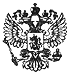 Федеральный закон от 26 июля 2019 г. N 220-ФЗ "О внесении изменения в статью 4.5 Кодекса Российской Федерации об административных правонарушениях"     Принят Государственной Думой 18 июля 2019 года     Одобрен Советом Федерации 23 июля 2019 года     Статья 1     Внести в часть 3 статьи 4.5 Кодекса Российской Федерации обадминистративных правонарушениях (Собрание законодательства РоссийскойФедерации, 2002, N 1, ст. 1; N 44, ст. 4295; 2003, N 27, ст. 2708; N 46,ст. 4434; 2004, N 34, ст. 3533; 2005, N 1, ст. 40; 2006, N 1, ст. 4; N 6,ст. 636; N 19, ст. 2066; N 31, ст. 3438; N 45, ст. 4641; 2007, N 1,ст. 25; N 7, ст. 840; N 30, ст. 3755; N 31, ст. 4007; 2008, N 52,ст. 6235, 6236; 2009, N 1, ст. 17; N 7, ст. 777; N 29, ст. 3597; N 48,ст. 5711; 2010, N 1, ст. 1; N 18, ст. 2145; N 30, ст. 4002; N 31,ст. 4193; 2011, N 19, ст. 2714; N 23, ст. 3260; N 30, ст. 4600; N 48,ст. 6728; N 50, ст. 7351, 7355; 2012, N 24, ст. 3068, 3082; N 53,ст. 7641; 2013, N 14, ст. 1657; N 19, ст. 2323; N 27, ст. 3478; N 30,ст. 4029, 4031, 4082; N 31, ст. 4191; N 44, ст. 5624; N 48, ст. 6159;N 51, ст. 6683, 6685, 6695; N 52, ст. 6961, 6986; 2014, N 14, ст. 1561;N 19, ст. 2317, 2327, 2335; N 26, ст. 3395; N 48, ст. 6636; N 52,ст. 7545; 2015, N 10, ст. 1416; N 13, ст. 1811; N 27, ст. 3950; N 29,ст. 4376; N 41, ст. 5629; N 45, ст. 6205, 6208; 2016, N 1, ст. 11; N 14,ст. 1907; N 15, ст. 2051; N 27, ст. 4197, 4206, 4223, 4226, 4259; N 52,ст. 7508; 2017, N 1, ст. 51; N 31, ст. 4738, 4816; N 52, ст. 7937; 2018,N 31, ст. 4826, 4851; N 53, ст. 8447; 2019, N 12, ст. 1217) изменение,изложив ее в следующей редакции:     "3. Если частью 1 настоящей статьи не предусмотрен более длительныйсрок давности привлечения к административной ответственности, заадминистративные правонарушения, влекущие применение административногонаказания в виде дисквалификации (за исключением административныхправонарушений, предусмотренных частью 6 настоящей статьи), лицо можетбыть привлечено к административной ответственности не позднее одного годасо дня совершения административного правонарушения, за административныеправонарушения, предусмотренные частью 6 настоящей статьи, - со днявынесения решения, указанного в части 6 настоящей статьи, а при длящемсяадминистративном правонарушении - не позднее одного года со дня егообнаружения.".     Статья 2     Настоящий Федеральный закон вступает в силу со дня его официальногоопубликования.Президент Российской Федерации                                  В. ПутинМосква, Кремль26 июля 2019 годаN 220-ФЗ